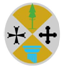 CONSIGLIO REGIONALE DELLA CALABRIAREGISTRO PARTICOLAREDETERMINAZIONE DEL DEL DIRETTORE GENERALE DETERMINAZIONE DEL DEL DIRETTORE GENERALE REGISTRO GENERALEREGISTRO GENERALEOGGETTO: Affidamento servizio di formazione del personale del Consiglio regionale in materia di regionalismo, ai sensi dell’art. 36, comma 2, lett. a) d.lgs. 50/2016 e ss.mm.ii. CIG Z6727042D5IL  DIRETTORE GENERALEPREMESSO: CHE con deliberazione  dell' Ufficio di Presidenza  n. 21 del 31 marzo 2009, è stato approvato il regolamento  di formazione ed aggiornamento del personale dipendente del Consiglio regionale della Calabria; CHE in data 08 ottobre 2018, previo accordo raggiunto in sede di Delegazione trattante, è stato approvato il piano di formazione triennale 2018-2020 del personale del Consiglio regionale della Calabria;CHE nel suddetto piano è statuito che l'azione formativa del Consiglio regionale è indirizzata, tra l’altro, ad   interventi diretti ad implementare l’attività legislativa dell’Ente e potenziare le conoscenze in tema di tecnica della produzione normativa che rappresenta l’attività istituzionale intrinseca alla natura dell’Amministrazione;CHE il piano de quo prevede che gli interventi formativi previsti possano essere effettuati mediante ricorso a sinergie interistituzionali, a Istituzioni, a Enti pubblici o privati, in possesso delle caratteristiche necessarie a garantire l’offerta formativa;ATTESO CHE, nell’ambito delle azioni formative previste nel suddetto piano, questa Amministrazione ha  individuato quale prioritario un intervento avente come obiettivo un’analisi delle problematiche relative al regionalismo, al regionalismo differenziato  ed alla legislazione di settore di interesse regionale; DATO ATTO:-della necessità di assicurare il livello qualitativo e la coerenza metodologica dell'intervento formativo in materia attraverso l'esperienza e la competenza di un’istituzione universitaria;- che con determinazione n. 7 del 21 ottobre 2010, l’ANAC ha evidenziato che anche soggetti giuridici non ricompresi nel Codice, possono, limitatamente al settore di pertinenza, partecipare a procedure di evidenza pubblica per l’affidamento di contratti aventi ad oggetto servizi compatibili con le rispettive attività istituzionali;-che il servizio di formazione inerente alla materia in oggetto non è disponibile tra quelli proposti nelle convenzioni Consip attive, né sul Mercato Elettronico della Pubblica Amministrazione ovvero, laddove presente, non risponde per caratteristiche tecniche e/o funzionali ai reali fabbisogni di questa Amministrazione;CONSIDERATO CHE, ai sensi dell’art.40 d.lgs. 50/2016 e ss.mm.ii., con decorrenza 18 ottobre 2018, le comunicazioni e gli scambi di informazioni nell’ambito delle procedure di cui al codice dei contratti pubblici, devono avvenire mediante l’utilizzo di mezzi di comunicazione elettronica,CHE, per la finalità sopra descritta, è in itinere la procedura di abilitazione Consiglio regionale della Calabria all’utilizzo della piattaforma di e-procurement regionale denominata  SISGAP, il cui termine conclusivo non è ad oggi prevedibile;CHE, a seguito di un quesito posto attraverso il Portale "Acquisti in rete" (www.acquistinretepa.it), è emerso che un’istituzione universitaria, in quanto già associata al sistema come pubblica amministrazione, non può operare contemporaneamente sul MEPA quale operatore economico;CHE, pertanto, ricorre nel caso di specie l’ipotesi di deroga all’obbligo di utilizzo delle comunicazioni elettroniche, prevista dall’art.52, comma 1, lett. c) d.lgs. 50/2016 e ss.mm.ii., ovvero l’indisponibilità di attrezzature specializzate; DATO ATTO che l’art.36, comma 2, lettera a) del d.lgs. 50/2016, modificato ed integrato dal d.lgs. 56/2017,  statuisce che si possa procedere per affidamenti  di importo inferiore a 40.000,00 euro mediante affidamento diretto anche senza consultazione di uno o più operatori economici;ATTESO che con nota prot. 1330 del 15 gennaio  dello scrivente  è stato chiesto all’ Università Mediterranea di Reggio Calabria -  Dipartimento Giurisprudenza, Economia e Scienze Umane un ‘offerta tecnica ed economica avente ad oggetto lo svolgimento di un intervento formativo a favore del personale del Consiglio regionale della Calabria in materia di regionalismo e problematiche attinenti alla legislazione regionale al fine di analizzare gli aspetti relativi al regionalismo differenziato e migliorare le tecniche di redazione delle norme; CHE nella suddetta richiesta è stata precisata la possibilità dell’Università di avvalersi, nella progettazione del corso, dell'esperienza professionale di docenti universitari e di altri istituti universitari; CHE, con nota acquisita agli atti in data 25 gennaio 2019, prot. n. 2551, l’Università Mediterranea di Reggio Calabria -  Dipartimento Giurisprudenza, Economia e Scienze Umane ha presentato la propria offerta tecnica ed economica progettando un corso della durata di 30 ore ( lezioni frontali, laboratori e test) per un costo del servizio pari ad € 20.000,00;DATO ATTO che l’Università Mediterranea di Reggio Calabria -  Dipartimento Giurisprudenza, Economia e Scienze Umane ha offerto un progetto formativo esaustivo e dettagliato contenente l’analitica descrizione delle attività previste e degli argomenti richiesti dal Consiglio regionale della Calabria, individuando esattamente l’ambito e la qualità del servizio richiesto dall’Amministrazione; CHE il suddetto progetto formativo è in grado di assicurare il livello scientifico e la coerenza metodologica necessari per il corso di formazione de quo;CHE i docenti coinvolti nell’offerta formativa sono professori e ricercatori universitari di comprovata competenza per le questioni regionali appartenenti a diverse  Università italiane;CHE i suddetti docenti si caratterizzano per una lunga esperienza professionale nell’ambito della didattica universitaria, post universitaria e della formazione in generale, anche con esperienza in corsi di aggiornamento dei dipendenti pubblici;CHE alcuni dei docenti coinvolti sono inoltre membri di comitati editoriali di importanti riviste scientifiche di rilievo nazionale ed internazionale, strettamente pertinenti al diritto regionale;TENUTO CONTO: CHE l’offerta tecnica prevede altresì dei workshop diretti alla redazione di progetti di legge che consentono di perseguire l’obiettivo generale dell’Ente relativo al miglioramento delle tecniche di redazione normativa attraverso l’ausilio di   competenze specialistiche nelle materie richieste;CHE l’offerta presentata è congrua  ed adeguata in riferimento ai risultati attesi  ed ai costi per realizzarli; RITENUTO opportuno, pertanto, procedere ai sensi dell’art.36, comma 2, lettera a) del D.lgs. 50/2016 e ss.mm.ii. all’affidamento diretto a favore Università Mediterranea di Reggio Calabria -  Dipartimento Giurisprudenza, Economia e Scienze Umane del servizio inerente all’attività di formazione riservata al personale del Consiglio regionale della Calabria in materia di regionalismo; RICHIAMATO l’art.30 d.lgs. 50/2016 e ss.mm.ii., che stabilisce che, nell’affidamento degli appalti e delle concessioni, le stazioni appaltanti rispettano i principi di economicità, efficacia, tempestività, correttezza nonché i principi di libera concorrenza, non discriminazione, trasparenza, proporzionalità' e pubblicità; VISTO il decreto legislativo 18 aprile 2016 n. 50;VISTO il decreto legislativo 19 aprile 2017, n. 56 recante “Disposizioni integrative e correttive al decreto legislativo 18 aprile 2016, n. 50” approvato il 13 aprile e pubblicato nella Gazzetta Ufficiale n.103 del 5 maggio 2017VISTA la deliberazione dell’Ufficio di Presidenza n. 71 del 24 novembre 2017 con la quale è stato approvata la nuova struttura dell’Ente;VISTO il regolamento sull’ordinamento degli Uffici e dei Servizi approvato con deliberazione dell’Ufficio di Presidenza n.67 del 18.04.2001 modificata con deliberazione n.34 del 19.02.2002;VISTA la Deliberazione del Consiglio regionale n. 356 del 19 dicembre 2018, con la quale è stato approvato il bilancio di previsione del Consiglio regionale per gli esercizi 2019-2021;VISTA la  Deliberazione del Consiglio regionale n. 190 del 4 maggio 2017 di approvazione del nuovo regolamento di amministrazione e contabilità del Consiglio regionale aggiornato con deliberazione del Consiglio regionale n. 342 del 28 settembre 2018;VISTA  la deliberazione dell’ Ufficio di Presidenza n.41 del 06 agosto 2015 di conferimento dell’incarico di Segretario generale- Direttore generale allo scrivente;VISTA la legge regionale 6 aprile 2011 n.11 recante ‘ Istituzione del Bollettino Ufficiale Telematico  della Regione Calabria e norme per la pubblicazione degli atti”, ed in particolare gli articoli 5 e 9;Alla stregua dell’istruttoria compiuta dalle strutture competenti; DETERMINA-  di affidare, ex art. 36 comma 2 lett. a) del D.Lgs. 50/2016, il servizio di formazione dei dipendenti del Consiglio regionale della Calabria relativo all’espletamento dei corsi in materia di regionalismo e problematiche attinenti alla legislazione regionale all’Università degli studi Mediterranea di Reggio Calabria, dipartimento di Giurisprudenza Economia e Scienze Umane per l’importo di euro 20.000,00 (ventimila/00);-  di impegnare la somma pari ad euro 20.000,00( IVA esente) sulla Missione 01, Programma 2 titoli 1 cap 41191, art.191 PDC 1.03.02.04.999 del bilancio 2019-2021 del Consiglio regionale con scadenza nell’esercizio 2019, che ne presenta la necessaria disponibilità-  di notificare il presente provvedimento all’Università degli Studi Mediterranea di Reggio Calabria, dipartimento di Giurisprudenza Economia, Scienze Umane  esclusivamente a mezzo pec all’indirizzo digies@pec.unirc.it  - di trasmettere copia del presente provvedimento:al Settore Segreteria Ufficio di Presidenza;al Settore Risorse Umane;al Settore Bilancio e Ragioneria Al Collegio dei revisori dei Conti;-di dare atto che il presente provvedimento, formulato alla stregua della istruttoria compiuta dal responsabile del procedimento ex art.4 della L.R. n. 19/2001,  sarà pubblicato  sul B.U. della Regione Calabria.					                              F.to     IL DIRETTORE  GENERALE                                                                                                      Dott. Maurizio PrioloOGGETTO: Affidamento servizio di formazione del personale del Consiglio regionale in materia di regionalismo, ai sensi dell’art. 36, comma 2, lett. a) d.lgs. 50/2016 e ss.mm.ii. CIG Z6727042D5IL  DIRETTORE GENERALEPREMESSO: CHE con deliberazione  dell' Ufficio di Presidenza  n. 21 del 31 marzo 2009, è stato approvato il regolamento  di formazione ed aggiornamento del personale dipendente del Consiglio regionale della Calabria; CHE in data 08 ottobre 2018, previo accordo raggiunto in sede di Delegazione trattante, è stato approvato il piano di formazione triennale 2018-2020 del personale del Consiglio regionale della Calabria;CHE nel suddetto piano è statuito che l'azione formativa del Consiglio regionale è indirizzata, tra l’altro, ad   interventi diretti ad implementare l’attività legislativa dell’Ente e potenziare le conoscenze in tema di tecnica della produzione normativa che rappresenta l’attività istituzionale intrinseca alla natura dell’Amministrazione;CHE il piano de quo prevede che gli interventi formativi previsti possano essere effettuati mediante ricorso a sinergie interistituzionali, a Istituzioni, a Enti pubblici o privati, in possesso delle caratteristiche necessarie a garantire l’offerta formativa;ATTESO CHE, nell’ambito delle azioni formative previste nel suddetto piano, questa Amministrazione ha  individuato quale prioritario un intervento avente come obiettivo un’analisi delle problematiche relative al regionalismo, al regionalismo differenziato  ed alla legislazione di settore di interesse regionale; DATO ATTO:-della necessità di assicurare il livello qualitativo e la coerenza metodologica dell'intervento formativo in materia attraverso l'esperienza e la competenza di un’istituzione universitaria;- che con determinazione n. 7 del 21 ottobre 2010, l’ANAC ha evidenziato che anche soggetti giuridici non ricompresi nel Codice, possono, limitatamente al settore di pertinenza, partecipare a procedure di evidenza pubblica per l’affidamento di contratti aventi ad oggetto servizi compatibili con le rispettive attività istituzionali;-che il servizio di formazione inerente alla materia in oggetto non è disponibile tra quelli proposti nelle convenzioni Consip attive, né sul Mercato Elettronico della Pubblica Amministrazione ovvero, laddove presente, non risponde per caratteristiche tecniche e/o funzionali ai reali fabbisogni di questa Amministrazione;CONSIDERATO CHE, ai sensi dell’art.40 d.lgs. 50/2016 e ss.mm.ii., con decorrenza 18 ottobre 2018, le comunicazioni e gli scambi di informazioni nell’ambito delle procedure di cui al codice dei contratti pubblici, devono avvenire mediante l’utilizzo di mezzi di comunicazione elettronica,CHE, per la finalità sopra descritta, è in itinere la procedura di abilitazione Consiglio regionale della Calabria all’utilizzo della piattaforma di e-procurement regionale denominata  SISGAP, il cui termine conclusivo non è ad oggi prevedibile;CHE, a seguito di un quesito posto attraverso il Portale "Acquisti in rete" (www.acquistinretepa.it), è emerso che un’istituzione universitaria, in quanto già associata al sistema come pubblica amministrazione, non può operare contemporaneamente sul MEPA quale operatore economico;CHE, pertanto, ricorre nel caso di specie l’ipotesi di deroga all’obbligo di utilizzo delle comunicazioni elettroniche, prevista dall’art.52, comma 1, lett. c) d.lgs. 50/2016 e ss.mm.ii., ovvero l’indisponibilità di attrezzature specializzate; DATO ATTO che l’art.36, comma 2, lettera a) del d.lgs. 50/2016, modificato ed integrato dal d.lgs. 56/2017,  statuisce che si possa procedere per affidamenti  di importo inferiore a 40.000,00 euro mediante affidamento diretto anche senza consultazione di uno o più operatori economici;ATTESO che con nota prot. 1330 del 15 gennaio  dello scrivente  è stato chiesto all’ Università Mediterranea di Reggio Calabria -  Dipartimento Giurisprudenza, Economia e Scienze Umane un ‘offerta tecnica ed economica avente ad oggetto lo svolgimento di un intervento formativo a favore del personale del Consiglio regionale della Calabria in materia di regionalismo e problematiche attinenti alla legislazione regionale al fine di analizzare gli aspetti relativi al regionalismo differenziato e migliorare le tecniche di redazione delle norme; CHE nella suddetta richiesta è stata precisata la possibilità dell’Università di avvalersi, nella progettazione del corso, dell'esperienza professionale di docenti universitari e di altri istituti universitari; CHE, con nota acquisita agli atti in data 25 gennaio 2019, prot. n. 2551, l’Università Mediterranea di Reggio Calabria -  Dipartimento Giurisprudenza, Economia e Scienze Umane ha presentato la propria offerta tecnica ed economica progettando un corso della durata di 30 ore ( lezioni frontali, laboratori e test) per un costo del servizio pari ad € 20.000,00;DATO ATTO che l’Università Mediterranea di Reggio Calabria -  Dipartimento Giurisprudenza, Economia e Scienze Umane ha offerto un progetto formativo esaustivo e dettagliato contenente l’analitica descrizione delle attività previste e degli argomenti richiesti dal Consiglio regionale della Calabria, individuando esattamente l’ambito e la qualità del servizio richiesto dall’Amministrazione; CHE il suddetto progetto formativo è in grado di assicurare il livello scientifico e la coerenza metodologica necessari per il corso di formazione de quo;CHE i docenti coinvolti nell’offerta formativa sono professori e ricercatori universitari di comprovata competenza per le questioni regionali appartenenti a diverse  Università italiane;CHE i suddetti docenti si caratterizzano per una lunga esperienza professionale nell’ambito della didattica universitaria, post universitaria e della formazione in generale, anche con esperienza in corsi di aggiornamento dei dipendenti pubblici;CHE alcuni dei docenti coinvolti sono inoltre membri di comitati editoriali di importanti riviste scientifiche di rilievo nazionale ed internazionale, strettamente pertinenti al diritto regionale;TENUTO CONTO: CHE l’offerta tecnica prevede altresì dei workshop diretti alla redazione di progetti di legge che consentono di perseguire l’obiettivo generale dell’Ente relativo al miglioramento delle tecniche di redazione normativa attraverso l’ausilio di   competenze specialistiche nelle materie richieste;CHE l’offerta presentata è congrua  ed adeguata in riferimento ai risultati attesi  ed ai costi per realizzarli; RITENUTO opportuno, pertanto, procedere ai sensi dell’art.36, comma 2, lettera a) del D.lgs. 50/2016 e ss.mm.ii. all’affidamento diretto a favore Università Mediterranea di Reggio Calabria -  Dipartimento Giurisprudenza, Economia e Scienze Umane del servizio inerente all’attività di formazione riservata al personale del Consiglio regionale della Calabria in materia di regionalismo; RICHIAMATO l’art.30 d.lgs. 50/2016 e ss.mm.ii., che stabilisce che, nell’affidamento degli appalti e delle concessioni, le stazioni appaltanti rispettano i principi di economicità, efficacia, tempestività, correttezza nonché i principi di libera concorrenza, non discriminazione, trasparenza, proporzionalità' e pubblicità; VISTO il decreto legislativo 18 aprile 2016 n. 50;VISTO il decreto legislativo 19 aprile 2017, n. 56 recante “Disposizioni integrative e correttive al decreto legislativo 18 aprile 2016, n. 50” approvato il 13 aprile e pubblicato nella Gazzetta Ufficiale n.103 del 5 maggio 2017VISTA la deliberazione dell’Ufficio di Presidenza n. 71 del 24 novembre 2017 con la quale è stato approvata la nuova struttura dell’Ente;VISTO il regolamento sull’ordinamento degli Uffici e dei Servizi approvato con deliberazione dell’Ufficio di Presidenza n.67 del 18.04.2001 modificata con deliberazione n.34 del 19.02.2002;VISTA la Deliberazione del Consiglio regionale n. 356 del 19 dicembre 2018, con la quale è stato approvato il bilancio di previsione del Consiglio regionale per gli esercizi 2019-2021;VISTA la  Deliberazione del Consiglio regionale n. 190 del 4 maggio 2017 di approvazione del nuovo regolamento di amministrazione e contabilità del Consiglio regionale aggiornato con deliberazione del Consiglio regionale n. 342 del 28 settembre 2018;VISTA  la deliberazione dell’ Ufficio di Presidenza n.41 del 06 agosto 2015 di conferimento dell’incarico di Segretario generale- Direttore generale allo scrivente;VISTA la legge regionale 6 aprile 2011 n.11 recante ‘ Istituzione del Bollettino Ufficiale Telematico  della Regione Calabria e norme per la pubblicazione degli atti”, ed in particolare gli articoli 5 e 9;Alla stregua dell’istruttoria compiuta dalle strutture competenti; DETERMINA-  di affidare, ex art. 36 comma 2 lett. a) del D.Lgs. 50/2016, il servizio di formazione dei dipendenti del Consiglio regionale della Calabria relativo all’espletamento dei corsi in materia di regionalismo e problematiche attinenti alla legislazione regionale all’Università degli studi Mediterranea di Reggio Calabria, dipartimento di Giurisprudenza Economia e Scienze Umane per l’importo di euro 20.000,00 (ventimila/00);-  di impegnare la somma pari ad euro 20.000,00( IVA esente) sulla Missione 01, Programma 2 titoli 1 cap 41191, art.191 PDC 1.03.02.04.999 del bilancio 2019-2021 del Consiglio regionale con scadenza nell’esercizio 2019, che ne presenta la necessaria disponibilità-  di notificare il presente provvedimento all’Università degli Studi Mediterranea di Reggio Calabria, dipartimento di Giurisprudenza Economia, Scienze Umane  esclusivamente a mezzo pec all’indirizzo digies@pec.unirc.it  - di trasmettere copia del presente provvedimento:al Settore Segreteria Ufficio di Presidenza;al Settore Risorse Umane;al Settore Bilancio e Ragioneria Al Collegio dei revisori dei Conti;-di dare atto che il presente provvedimento, formulato alla stregua della istruttoria compiuta dal responsabile del procedimento ex art.4 della L.R. n. 19/2001,  sarà pubblicato  sul B.U. della Regione Calabria.					                              F.to     IL DIRETTORE  GENERALE                                                                                                      Dott. Maurizio PrioloOGGETTO: Affidamento servizio di formazione del personale del Consiglio regionale in materia di regionalismo, ai sensi dell’art. 36, comma 2, lett. a) d.lgs. 50/2016 e ss.mm.ii. CIG Z6727042D5IL  DIRETTORE GENERALEPREMESSO: CHE con deliberazione  dell' Ufficio di Presidenza  n. 21 del 31 marzo 2009, è stato approvato il regolamento  di formazione ed aggiornamento del personale dipendente del Consiglio regionale della Calabria; CHE in data 08 ottobre 2018, previo accordo raggiunto in sede di Delegazione trattante, è stato approvato il piano di formazione triennale 2018-2020 del personale del Consiglio regionale della Calabria;CHE nel suddetto piano è statuito che l'azione formativa del Consiglio regionale è indirizzata, tra l’altro, ad   interventi diretti ad implementare l’attività legislativa dell’Ente e potenziare le conoscenze in tema di tecnica della produzione normativa che rappresenta l’attività istituzionale intrinseca alla natura dell’Amministrazione;CHE il piano de quo prevede che gli interventi formativi previsti possano essere effettuati mediante ricorso a sinergie interistituzionali, a Istituzioni, a Enti pubblici o privati, in possesso delle caratteristiche necessarie a garantire l’offerta formativa;ATTESO CHE, nell’ambito delle azioni formative previste nel suddetto piano, questa Amministrazione ha  individuato quale prioritario un intervento avente come obiettivo un’analisi delle problematiche relative al regionalismo, al regionalismo differenziato  ed alla legislazione di settore di interesse regionale; DATO ATTO:-della necessità di assicurare il livello qualitativo e la coerenza metodologica dell'intervento formativo in materia attraverso l'esperienza e la competenza di un’istituzione universitaria;- che con determinazione n. 7 del 21 ottobre 2010, l’ANAC ha evidenziato che anche soggetti giuridici non ricompresi nel Codice, possono, limitatamente al settore di pertinenza, partecipare a procedure di evidenza pubblica per l’affidamento di contratti aventi ad oggetto servizi compatibili con le rispettive attività istituzionali;-che il servizio di formazione inerente alla materia in oggetto non è disponibile tra quelli proposti nelle convenzioni Consip attive, né sul Mercato Elettronico della Pubblica Amministrazione ovvero, laddove presente, non risponde per caratteristiche tecniche e/o funzionali ai reali fabbisogni di questa Amministrazione;CONSIDERATO CHE, ai sensi dell’art.40 d.lgs. 50/2016 e ss.mm.ii., con decorrenza 18 ottobre 2018, le comunicazioni e gli scambi di informazioni nell’ambito delle procedure di cui al codice dei contratti pubblici, devono avvenire mediante l’utilizzo di mezzi di comunicazione elettronica,CHE, per la finalità sopra descritta, è in itinere la procedura di abilitazione Consiglio regionale della Calabria all’utilizzo della piattaforma di e-procurement regionale denominata  SISGAP, il cui termine conclusivo non è ad oggi prevedibile;CHE, a seguito di un quesito posto attraverso il Portale "Acquisti in rete" (www.acquistinretepa.it), è emerso che un’istituzione universitaria, in quanto già associata al sistema come pubblica amministrazione, non può operare contemporaneamente sul MEPA quale operatore economico;CHE, pertanto, ricorre nel caso di specie l’ipotesi di deroga all’obbligo di utilizzo delle comunicazioni elettroniche, prevista dall’art.52, comma 1, lett. c) d.lgs. 50/2016 e ss.mm.ii., ovvero l’indisponibilità di attrezzature specializzate; DATO ATTO che l’art.36, comma 2, lettera a) del d.lgs. 50/2016, modificato ed integrato dal d.lgs. 56/2017,  statuisce che si possa procedere per affidamenti  di importo inferiore a 40.000,00 euro mediante affidamento diretto anche senza consultazione di uno o più operatori economici;ATTESO che con nota prot. 1330 del 15 gennaio  dello scrivente  è stato chiesto all’ Università Mediterranea di Reggio Calabria -  Dipartimento Giurisprudenza, Economia e Scienze Umane un ‘offerta tecnica ed economica avente ad oggetto lo svolgimento di un intervento formativo a favore del personale del Consiglio regionale della Calabria in materia di regionalismo e problematiche attinenti alla legislazione regionale al fine di analizzare gli aspetti relativi al regionalismo differenziato e migliorare le tecniche di redazione delle norme; CHE nella suddetta richiesta è stata precisata la possibilità dell’Università di avvalersi, nella progettazione del corso, dell'esperienza professionale di docenti universitari e di altri istituti universitari; CHE, con nota acquisita agli atti in data 25 gennaio 2019, prot. n. 2551, l’Università Mediterranea di Reggio Calabria -  Dipartimento Giurisprudenza, Economia e Scienze Umane ha presentato la propria offerta tecnica ed economica progettando un corso della durata di 30 ore ( lezioni frontali, laboratori e test) per un costo del servizio pari ad € 20.000,00;DATO ATTO che l’Università Mediterranea di Reggio Calabria -  Dipartimento Giurisprudenza, Economia e Scienze Umane ha offerto un progetto formativo esaustivo e dettagliato contenente l’analitica descrizione delle attività previste e degli argomenti richiesti dal Consiglio regionale della Calabria, individuando esattamente l’ambito e la qualità del servizio richiesto dall’Amministrazione; CHE il suddetto progetto formativo è in grado di assicurare il livello scientifico e la coerenza metodologica necessari per il corso di formazione de quo;CHE i docenti coinvolti nell’offerta formativa sono professori e ricercatori universitari di comprovata competenza per le questioni regionali appartenenti a diverse  Università italiane;CHE i suddetti docenti si caratterizzano per una lunga esperienza professionale nell’ambito della didattica universitaria, post universitaria e della formazione in generale, anche con esperienza in corsi di aggiornamento dei dipendenti pubblici;CHE alcuni dei docenti coinvolti sono inoltre membri di comitati editoriali di importanti riviste scientifiche di rilievo nazionale ed internazionale, strettamente pertinenti al diritto regionale;TENUTO CONTO: CHE l’offerta tecnica prevede altresì dei workshop diretti alla redazione di progetti di legge che consentono di perseguire l’obiettivo generale dell’Ente relativo al miglioramento delle tecniche di redazione normativa attraverso l’ausilio di   competenze specialistiche nelle materie richieste;CHE l’offerta presentata è congrua  ed adeguata in riferimento ai risultati attesi  ed ai costi per realizzarli; RITENUTO opportuno, pertanto, procedere ai sensi dell’art.36, comma 2, lettera a) del D.lgs. 50/2016 e ss.mm.ii. all’affidamento diretto a favore Università Mediterranea di Reggio Calabria -  Dipartimento Giurisprudenza, Economia e Scienze Umane del servizio inerente all’attività di formazione riservata al personale del Consiglio regionale della Calabria in materia di regionalismo; RICHIAMATO l’art.30 d.lgs. 50/2016 e ss.mm.ii., che stabilisce che, nell’affidamento degli appalti e delle concessioni, le stazioni appaltanti rispettano i principi di economicità, efficacia, tempestività, correttezza nonché i principi di libera concorrenza, non discriminazione, trasparenza, proporzionalità' e pubblicità; VISTO il decreto legislativo 18 aprile 2016 n. 50;VISTO il decreto legislativo 19 aprile 2017, n. 56 recante “Disposizioni integrative e correttive al decreto legislativo 18 aprile 2016, n. 50” approvato il 13 aprile e pubblicato nella Gazzetta Ufficiale n.103 del 5 maggio 2017VISTA la deliberazione dell’Ufficio di Presidenza n. 71 del 24 novembre 2017 con la quale è stato approvata la nuova struttura dell’Ente;VISTO il regolamento sull’ordinamento degli Uffici e dei Servizi approvato con deliberazione dell’Ufficio di Presidenza n.67 del 18.04.2001 modificata con deliberazione n.34 del 19.02.2002;VISTA la Deliberazione del Consiglio regionale n. 356 del 19 dicembre 2018, con la quale è stato approvato il bilancio di previsione del Consiglio regionale per gli esercizi 2019-2021;VISTA la  Deliberazione del Consiglio regionale n. 190 del 4 maggio 2017 di approvazione del nuovo regolamento di amministrazione e contabilità del Consiglio regionale aggiornato con deliberazione del Consiglio regionale n. 342 del 28 settembre 2018;VISTA  la deliberazione dell’ Ufficio di Presidenza n.41 del 06 agosto 2015 di conferimento dell’incarico di Segretario generale- Direttore generale allo scrivente;VISTA la legge regionale 6 aprile 2011 n.11 recante ‘ Istituzione del Bollettino Ufficiale Telematico  della Regione Calabria e norme per la pubblicazione degli atti”, ed in particolare gli articoli 5 e 9;Alla stregua dell’istruttoria compiuta dalle strutture competenti; DETERMINA-  di affidare, ex art. 36 comma 2 lett. a) del D.Lgs. 50/2016, il servizio di formazione dei dipendenti del Consiglio regionale della Calabria relativo all’espletamento dei corsi in materia di regionalismo e problematiche attinenti alla legislazione regionale all’Università degli studi Mediterranea di Reggio Calabria, dipartimento di Giurisprudenza Economia e Scienze Umane per l’importo di euro 20.000,00 (ventimila/00);-  di impegnare la somma pari ad euro 20.000,00( IVA esente) sulla Missione 01, Programma 2 titoli 1 cap 41191, art.191 PDC 1.03.02.04.999 del bilancio 2019-2021 del Consiglio regionale con scadenza nell’esercizio 2019, che ne presenta la necessaria disponibilità-  di notificare il presente provvedimento all’Università degli Studi Mediterranea di Reggio Calabria, dipartimento di Giurisprudenza Economia, Scienze Umane  esclusivamente a mezzo pec all’indirizzo digies@pec.unirc.it  - di trasmettere copia del presente provvedimento:al Settore Segreteria Ufficio di Presidenza;al Settore Risorse Umane;al Settore Bilancio e Ragioneria Al Collegio dei revisori dei Conti;-di dare atto che il presente provvedimento, formulato alla stregua della istruttoria compiuta dal responsabile del procedimento ex art.4 della L.R. n. 19/2001,  sarà pubblicato  sul B.U. della Regione Calabria.					                              F.to     IL DIRETTORE  GENERALE                                                                                                      Dott. Maurizio PrioloOGGETTO: Affidamento servizio di formazione del personale del Consiglio regionale in materia di regionalismo, ai sensi dell’art. 36, comma 2, lett. a) d.lgs. 50/2016 e ss.mm.ii. CIG Z6727042D5IL  DIRETTORE GENERALEPREMESSO: CHE con deliberazione  dell' Ufficio di Presidenza  n. 21 del 31 marzo 2009, è stato approvato il regolamento  di formazione ed aggiornamento del personale dipendente del Consiglio regionale della Calabria; CHE in data 08 ottobre 2018, previo accordo raggiunto in sede di Delegazione trattante, è stato approvato il piano di formazione triennale 2018-2020 del personale del Consiglio regionale della Calabria;CHE nel suddetto piano è statuito che l'azione formativa del Consiglio regionale è indirizzata, tra l’altro, ad   interventi diretti ad implementare l’attività legislativa dell’Ente e potenziare le conoscenze in tema di tecnica della produzione normativa che rappresenta l’attività istituzionale intrinseca alla natura dell’Amministrazione;CHE il piano de quo prevede che gli interventi formativi previsti possano essere effettuati mediante ricorso a sinergie interistituzionali, a Istituzioni, a Enti pubblici o privati, in possesso delle caratteristiche necessarie a garantire l’offerta formativa;ATTESO CHE, nell’ambito delle azioni formative previste nel suddetto piano, questa Amministrazione ha  individuato quale prioritario un intervento avente come obiettivo un’analisi delle problematiche relative al regionalismo, al regionalismo differenziato  ed alla legislazione di settore di interesse regionale; DATO ATTO:-della necessità di assicurare il livello qualitativo e la coerenza metodologica dell'intervento formativo in materia attraverso l'esperienza e la competenza di un’istituzione universitaria;- che con determinazione n. 7 del 21 ottobre 2010, l’ANAC ha evidenziato che anche soggetti giuridici non ricompresi nel Codice, possono, limitatamente al settore di pertinenza, partecipare a procedure di evidenza pubblica per l’affidamento di contratti aventi ad oggetto servizi compatibili con le rispettive attività istituzionali;-che il servizio di formazione inerente alla materia in oggetto non è disponibile tra quelli proposti nelle convenzioni Consip attive, né sul Mercato Elettronico della Pubblica Amministrazione ovvero, laddove presente, non risponde per caratteristiche tecniche e/o funzionali ai reali fabbisogni di questa Amministrazione;CONSIDERATO CHE, ai sensi dell’art.40 d.lgs. 50/2016 e ss.mm.ii., con decorrenza 18 ottobre 2018, le comunicazioni e gli scambi di informazioni nell’ambito delle procedure di cui al codice dei contratti pubblici, devono avvenire mediante l’utilizzo di mezzi di comunicazione elettronica,CHE, per la finalità sopra descritta, è in itinere la procedura di abilitazione Consiglio regionale della Calabria all’utilizzo della piattaforma di e-procurement regionale denominata  SISGAP, il cui termine conclusivo non è ad oggi prevedibile;CHE, a seguito di un quesito posto attraverso il Portale "Acquisti in rete" (www.acquistinretepa.it), è emerso che un’istituzione universitaria, in quanto già associata al sistema come pubblica amministrazione, non può operare contemporaneamente sul MEPA quale operatore economico;CHE, pertanto, ricorre nel caso di specie l’ipotesi di deroga all’obbligo di utilizzo delle comunicazioni elettroniche, prevista dall’art.52, comma 1, lett. c) d.lgs. 50/2016 e ss.mm.ii., ovvero l’indisponibilità di attrezzature specializzate; DATO ATTO che l’art.36, comma 2, lettera a) del d.lgs. 50/2016, modificato ed integrato dal d.lgs. 56/2017,  statuisce che si possa procedere per affidamenti  di importo inferiore a 40.000,00 euro mediante affidamento diretto anche senza consultazione di uno o più operatori economici;ATTESO che con nota prot. 1330 del 15 gennaio  dello scrivente  è stato chiesto all’ Università Mediterranea di Reggio Calabria -  Dipartimento Giurisprudenza, Economia e Scienze Umane un ‘offerta tecnica ed economica avente ad oggetto lo svolgimento di un intervento formativo a favore del personale del Consiglio regionale della Calabria in materia di regionalismo e problematiche attinenti alla legislazione regionale al fine di analizzare gli aspetti relativi al regionalismo differenziato e migliorare le tecniche di redazione delle norme; CHE nella suddetta richiesta è stata precisata la possibilità dell’Università di avvalersi, nella progettazione del corso, dell'esperienza professionale di docenti universitari e di altri istituti universitari; CHE, con nota acquisita agli atti in data 25 gennaio 2019, prot. n. 2551, l’Università Mediterranea di Reggio Calabria -  Dipartimento Giurisprudenza, Economia e Scienze Umane ha presentato la propria offerta tecnica ed economica progettando un corso della durata di 30 ore ( lezioni frontali, laboratori e test) per un costo del servizio pari ad € 20.000,00;DATO ATTO che l’Università Mediterranea di Reggio Calabria -  Dipartimento Giurisprudenza, Economia e Scienze Umane ha offerto un progetto formativo esaustivo e dettagliato contenente l’analitica descrizione delle attività previste e degli argomenti richiesti dal Consiglio regionale della Calabria, individuando esattamente l’ambito e la qualità del servizio richiesto dall’Amministrazione; CHE il suddetto progetto formativo è in grado di assicurare il livello scientifico e la coerenza metodologica necessari per il corso di formazione de quo;CHE i docenti coinvolti nell’offerta formativa sono professori e ricercatori universitari di comprovata competenza per le questioni regionali appartenenti a diverse  Università italiane;CHE i suddetti docenti si caratterizzano per una lunga esperienza professionale nell’ambito della didattica universitaria, post universitaria e della formazione in generale, anche con esperienza in corsi di aggiornamento dei dipendenti pubblici;CHE alcuni dei docenti coinvolti sono inoltre membri di comitati editoriali di importanti riviste scientifiche di rilievo nazionale ed internazionale, strettamente pertinenti al diritto regionale;TENUTO CONTO: CHE l’offerta tecnica prevede altresì dei workshop diretti alla redazione di progetti di legge che consentono di perseguire l’obiettivo generale dell’Ente relativo al miglioramento delle tecniche di redazione normativa attraverso l’ausilio di   competenze specialistiche nelle materie richieste;CHE l’offerta presentata è congrua  ed adeguata in riferimento ai risultati attesi  ed ai costi per realizzarli; RITENUTO opportuno, pertanto, procedere ai sensi dell’art.36, comma 2, lettera a) del D.lgs. 50/2016 e ss.mm.ii. all’affidamento diretto a favore Università Mediterranea di Reggio Calabria -  Dipartimento Giurisprudenza, Economia e Scienze Umane del servizio inerente all’attività di formazione riservata al personale del Consiglio regionale della Calabria in materia di regionalismo; RICHIAMATO l’art.30 d.lgs. 50/2016 e ss.mm.ii., che stabilisce che, nell’affidamento degli appalti e delle concessioni, le stazioni appaltanti rispettano i principi di economicità, efficacia, tempestività, correttezza nonché i principi di libera concorrenza, non discriminazione, trasparenza, proporzionalità' e pubblicità; VISTO il decreto legislativo 18 aprile 2016 n. 50;VISTO il decreto legislativo 19 aprile 2017, n. 56 recante “Disposizioni integrative e correttive al decreto legislativo 18 aprile 2016, n. 50” approvato il 13 aprile e pubblicato nella Gazzetta Ufficiale n.103 del 5 maggio 2017VISTA la deliberazione dell’Ufficio di Presidenza n. 71 del 24 novembre 2017 con la quale è stato approvata la nuova struttura dell’Ente;VISTO il regolamento sull’ordinamento degli Uffici e dei Servizi approvato con deliberazione dell’Ufficio di Presidenza n.67 del 18.04.2001 modificata con deliberazione n.34 del 19.02.2002;VISTA la Deliberazione del Consiglio regionale n. 356 del 19 dicembre 2018, con la quale è stato approvato il bilancio di previsione del Consiglio regionale per gli esercizi 2019-2021;VISTA la  Deliberazione del Consiglio regionale n. 190 del 4 maggio 2017 di approvazione del nuovo regolamento di amministrazione e contabilità del Consiglio regionale aggiornato con deliberazione del Consiglio regionale n. 342 del 28 settembre 2018;VISTA  la deliberazione dell’ Ufficio di Presidenza n.41 del 06 agosto 2015 di conferimento dell’incarico di Segretario generale- Direttore generale allo scrivente;VISTA la legge regionale 6 aprile 2011 n.11 recante ‘ Istituzione del Bollettino Ufficiale Telematico  della Regione Calabria e norme per la pubblicazione degli atti”, ed in particolare gli articoli 5 e 9;Alla stregua dell’istruttoria compiuta dalle strutture competenti; DETERMINA-  di affidare, ex art. 36 comma 2 lett. a) del D.Lgs. 50/2016, il servizio di formazione dei dipendenti del Consiglio regionale della Calabria relativo all’espletamento dei corsi in materia di regionalismo e problematiche attinenti alla legislazione regionale all’Università degli studi Mediterranea di Reggio Calabria, dipartimento di Giurisprudenza Economia e Scienze Umane per l’importo di euro 20.000,00 (ventimila/00);-  di impegnare la somma pari ad euro 20.000,00( IVA esente) sulla Missione 01, Programma 2 titoli 1 cap 41191, art.191 PDC 1.03.02.04.999 del bilancio 2019-2021 del Consiglio regionale con scadenza nell’esercizio 2019, che ne presenta la necessaria disponibilità-  di notificare il presente provvedimento all’Università degli Studi Mediterranea di Reggio Calabria, dipartimento di Giurisprudenza Economia, Scienze Umane  esclusivamente a mezzo pec all’indirizzo digies@pec.unirc.it  - di trasmettere copia del presente provvedimento:al Settore Segreteria Ufficio di Presidenza;al Settore Risorse Umane;al Settore Bilancio e Ragioneria Al Collegio dei revisori dei Conti;-di dare atto che il presente provvedimento, formulato alla stregua della istruttoria compiuta dal responsabile del procedimento ex art.4 della L.R. n. 19/2001,  sarà pubblicato  sul B.U. della Regione Calabria.					                              F.to     IL DIRETTORE  GENERALE                                                                                                      Dott. Maurizio PrioloOGGETTO: Affidamento servizio di formazione del personale del Consiglio regionale in materia di regionalismo, ai sensi dell’art. 36, comma 2, lett. a) d.lgs. 50/2016 e ss.mm.ii. CIG Z6727042D5IL  DIRETTORE GENERALEPREMESSO: CHE con deliberazione  dell' Ufficio di Presidenza  n. 21 del 31 marzo 2009, è stato approvato il regolamento  di formazione ed aggiornamento del personale dipendente del Consiglio regionale della Calabria; CHE in data 08 ottobre 2018, previo accordo raggiunto in sede di Delegazione trattante, è stato approvato il piano di formazione triennale 2018-2020 del personale del Consiglio regionale della Calabria;CHE nel suddetto piano è statuito che l'azione formativa del Consiglio regionale è indirizzata, tra l’altro, ad   interventi diretti ad implementare l’attività legislativa dell’Ente e potenziare le conoscenze in tema di tecnica della produzione normativa che rappresenta l’attività istituzionale intrinseca alla natura dell’Amministrazione;CHE il piano de quo prevede che gli interventi formativi previsti possano essere effettuati mediante ricorso a sinergie interistituzionali, a Istituzioni, a Enti pubblici o privati, in possesso delle caratteristiche necessarie a garantire l’offerta formativa;ATTESO CHE, nell’ambito delle azioni formative previste nel suddetto piano, questa Amministrazione ha  individuato quale prioritario un intervento avente come obiettivo un’analisi delle problematiche relative al regionalismo, al regionalismo differenziato  ed alla legislazione di settore di interesse regionale; DATO ATTO:-della necessità di assicurare il livello qualitativo e la coerenza metodologica dell'intervento formativo in materia attraverso l'esperienza e la competenza di un’istituzione universitaria;- che con determinazione n. 7 del 21 ottobre 2010, l’ANAC ha evidenziato che anche soggetti giuridici non ricompresi nel Codice, possono, limitatamente al settore di pertinenza, partecipare a procedure di evidenza pubblica per l’affidamento di contratti aventi ad oggetto servizi compatibili con le rispettive attività istituzionali;-che il servizio di formazione inerente alla materia in oggetto non è disponibile tra quelli proposti nelle convenzioni Consip attive, né sul Mercato Elettronico della Pubblica Amministrazione ovvero, laddove presente, non risponde per caratteristiche tecniche e/o funzionali ai reali fabbisogni di questa Amministrazione;CONSIDERATO CHE, ai sensi dell’art.40 d.lgs. 50/2016 e ss.mm.ii., con decorrenza 18 ottobre 2018, le comunicazioni e gli scambi di informazioni nell’ambito delle procedure di cui al codice dei contratti pubblici, devono avvenire mediante l’utilizzo di mezzi di comunicazione elettronica,CHE, per la finalità sopra descritta, è in itinere la procedura di abilitazione Consiglio regionale della Calabria all’utilizzo della piattaforma di e-procurement regionale denominata  SISGAP, il cui termine conclusivo non è ad oggi prevedibile;CHE, a seguito di un quesito posto attraverso il Portale "Acquisti in rete" (www.acquistinretepa.it), è emerso che un’istituzione universitaria, in quanto già associata al sistema come pubblica amministrazione, non può operare contemporaneamente sul MEPA quale operatore economico;CHE, pertanto, ricorre nel caso di specie l’ipotesi di deroga all’obbligo di utilizzo delle comunicazioni elettroniche, prevista dall’art.52, comma 1, lett. c) d.lgs. 50/2016 e ss.mm.ii., ovvero l’indisponibilità di attrezzature specializzate; DATO ATTO che l’art.36, comma 2, lettera a) del d.lgs. 50/2016, modificato ed integrato dal d.lgs. 56/2017,  statuisce che si possa procedere per affidamenti  di importo inferiore a 40.000,00 euro mediante affidamento diretto anche senza consultazione di uno o più operatori economici;ATTESO che con nota prot. 1330 del 15 gennaio  dello scrivente  è stato chiesto all’ Università Mediterranea di Reggio Calabria -  Dipartimento Giurisprudenza, Economia e Scienze Umane un ‘offerta tecnica ed economica avente ad oggetto lo svolgimento di un intervento formativo a favore del personale del Consiglio regionale della Calabria in materia di regionalismo e problematiche attinenti alla legislazione regionale al fine di analizzare gli aspetti relativi al regionalismo differenziato e migliorare le tecniche di redazione delle norme; CHE nella suddetta richiesta è stata precisata la possibilità dell’Università di avvalersi, nella progettazione del corso, dell'esperienza professionale di docenti universitari e di altri istituti universitari; CHE, con nota acquisita agli atti in data 25 gennaio 2019, prot. n. 2551, l’Università Mediterranea di Reggio Calabria -  Dipartimento Giurisprudenza, Economia e Scienze Umane ha presentato la propria offerta tecnica ed economica progettando un corso della durata di 30 ore ( lezioni frontali, laboratori e test) per un costo del servizio pari ad € 20.000,00;DATO ATTO che l’Università Mediterranea di Reggio Calabria -  Dipartimento Giurisprudenza, Economia e Scienze Umane ha offerto un progetto formativo esaustivo e dettagliato contenente l’analitica descrizione delle attività previste e degli argomenti richiesti dal Consiglio regionale della Calabria, individuando esattamente l’ambito e la qualità del servizio richiesto dall’Amministrazione; CHE il suddetto progetto formativo è in grado di assicurare il livello scientifico e la coerenza metodologica necessari per il corso di formazione de quo;CHE i docenti coinvolti nell’offerta formativa sono professori e ricercatori universitari di comprovata competenza per le questioni regionali appartenenti a diverse  Università italiane;CHE i suddetti docenti si caratterizzano per una lunga esperienza professionale nell’ambito della didattica universitaria, post universitaria e della formazione in generale, anche con esperienza in corsi di aggiornamento dei dipendenti pubblici;CHE alcuni dei docenti coinvolti sono inoltre membri di comitati editoriali di importanti riviste scientifiche di rilievo nazionale ed internazionale, strettamente pertinenti al diritto regionale;TENUTO CONTO: CHE l’offerta tecnica prevede altresì dei workshop diretti alla redazione di progetti di legge che consentono di perseguire l’obiettivo generale dell’Ente relativo al miglioramento delle tecniche di redazione normativa attraverso l’ausilio di   competenze specialistiche nelle materie richieste;CHE l’offerta presentata è congrua  ed adeguata in riferimento ai risultati attesi  ed ai costi per realizzarli; RITENUTO opportuno, pertanto, procedere ai sensi dell’art.36, comma 2, lettera a) del D.lgs. 50/2016 e ss.mm.ii. all’affidamento diretto a favore Università Mediterranea di Reggio Calabria -  Dipartimento Giurisprudenza, Economia e Scienze Umane del servizio inerente all’attività di formazione riservata al personale del Consiglio regionale della Calabria in materia di regionalismo; RICHIAMATO l’art.30 d.lgs. 50/2016 e ss.mm.ii., che stabilisce che, nell’affidamento degli appalti e delle concessioni, le stazioni appaltanti rispettano i principi di economicità, efficacia, tempestività, correttezza nonché i principi di libera concorrenza, non discriminazione, trasparenza, proporzionalità' e pubblicità; VISTO il decreto legislativo 18 aprile 2016 n. 50;VISTO il decreto legislativo 19 aprile 2017, n. 56 recante “Disposizioni integrative e correttive al decreto legislativo 18 aprile 2016, n. 50” approvato il 13 aprile e pubblicato nella Gazzetta Ufficiale n.103 del 5 maggio 2017VISTA la deliberazione dell’Ufficio di Presidenza n. 71 del 24 novembre 2017 con la quale è stato approvata la nuova struttura dell’Ente;VISTO il regolamento sull’ordinamento degli Uffici e dei Servizi approvato con deliberazione dell’Ufficio di Presidenza n.67 del 18.04.2001 modificata con deliberazione n.34 del 19.02.2002;VISTA la Deliberazione del Consiglio regionale n. 356 del 19 dicembre 2018, con la quale è stato approvato il bilancio di previsione del Consiglio regionale per gli esercizi 2019-2021;VISTA la  Deliberazione del Consiglio regionale n. 190 del 4 maggio 2017 di approvazione del nuovo regolamento di amministrazione e contabilità del Consiglio regionale aggiornato con deliberazione del Consiglio regionale n. 342 del 28 settembre 2018;VISTA  la deliberazione dell’ Ufficio di Presidenza n.41 del 06 agosto 2015 di conferimento dell’incarico di Segretario generale- Direttore generale allo scrivente;VISTA la legge regionale 6 aprile 2011 n.11 recante ‘ Istituzione del Bollettino Ufficiale Telematico  della Regione Calabria e norme per la pubblicazione degli atti”, ed in particolare gli articoli 5 e 9;Alla stregua dell’istruttoria compiuta dalle strutture competenti; DETERMINA-  di affidare, ex art. 36 comma 2 lett. a) del D.Lgs. 50/2016, il servizio di formazione dei dipendenti del Consiglio regionale della Calabria relativo all’espletamento dei corsi in materia di regionalismo e problematiche attinenti alla legislazione regionale all’Università degli studi Mediterranea di Reggio Calabria, dipartimento di Giurisprudenza Economia e Scienze Umane per l’importo di euro 20.000,00 (ventimila/00);-  di impegnare la somma pari ad euro 20.000,00( IVA esente) sulla Missione 01, Programma 2 titoli 1 cap 41191, art.191 PDC 1.03.02.04.999 del bilancio 2019-2021 del Consiglio regionale con scadenza nell’esercizio 2019, che ne presenta la necessaria disponibilità-  di notificare il presente provvedimento all’Università degli Studi Mediterranea di Reggio Calabria, dipartimento di Giurisprudenza Economia, Scienze Umane  esclusivamente a mezzo pec all’indirizzo digies@pec.unirc.it  - di trasmettere copia del presente provvedimento:al Settore Segreteria Ufficio di Presidenza;al Settore Risorse Umane;al Settore Bilancio e Ragioneria Al Collegio dei revisori dei Conti;-di dare atto che il presente provvedimento, formulato alla stregua della istruttoria compiuta dal responsabile del procedimento ex art.4 della L.R. n. 19/2001,  sarà pubblicato  sul B.U. della Regione Calabria.					                              F.to     IL DIRETTORE  GENERALE                                                                                                      Dott. Maurizio Priolo